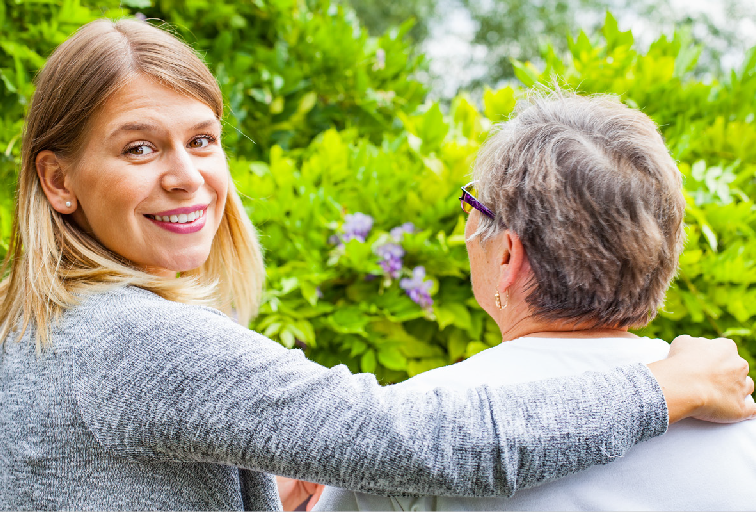 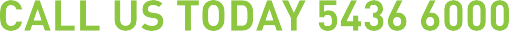 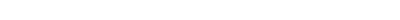 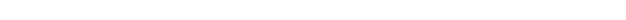 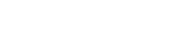 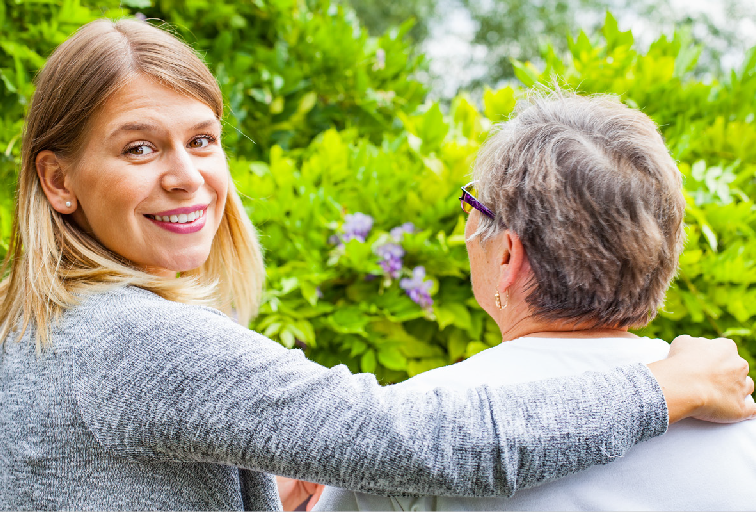 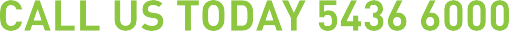 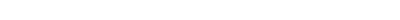 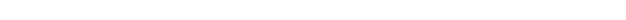 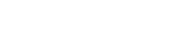 CHC33015 CERTIFICATE III IN(AGEING AND DISABILITY)Kickstart your career in care today and join one of the Sunshine Coast’s fastest growing industries.The CHC33015 Certificate III in Individual Support is a nationally recognised qualification designed to equip students with skills that meet local industry demands.Employment opportunities may include work in the following areas:Residential Aged Care	• Disability CareRespite Care	• Personal CareAnd a range of other care and assistive rolesQUALIFICATIONCHC33015 Certificate III in Individual Support (Ageing and Disability)DURATIONRTO 1847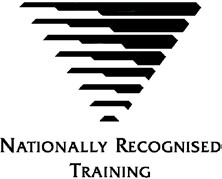 26 week program* including training, employability support and placement.*Includes 6 weeks of soft skills and wraparound support training including team building, communication, employability skills and employment support.TRAINING & JOB SEARCH SUPPORTPlus up to 8 weeks of additional job search support and individualised trainingCOURSE DELIVERY9am – 2:30pm (up to 4 days per week), with varied hours during placement weeks.START DATE15th August 2022LOCATION25 Bulcock Street, Caloundra 4551WORK PLACEMENTSTEPS will arrange for you to complete your required work placement in an aged care and disability care setting. All students are required to complete 4 weeks work placement in order to receive their qualification.ENTRY REQUIREMENTSPhysical ability to be able to perform the required manual handling duties of a carer.Students must provide evidence of having flu and COVID vaccinations to complete compulsory placement requirements associated with this program.Following enrollment, students will be required to obtain a clear Federal Police Check, Blue Card and NDIS Worker Clearance Card.FEESThis training is proudly funded and supported by the Queensland Government through its Skilling Queenslanders for Work initiative.Speak to us today to find out if you’re eligible.